Publicado en  el 22/04/2014 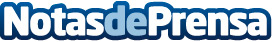 Chayanne regresa con la electrizante "Humanos a Marte", adelanto de su próximo álbum Regresa Chayanne, y lo hace con la electrizante Humanos A Marte, adelanto de su próximo álbum, que se publicará este verano. El ídolo puertorriqueño estrenará la canción en la ceremonia de los Premios Billboard de la Música Latina 2014, que se celebra el 24 de abril en el BankUnited Center de la Universidad de Miami.Datos de contacto:Sony MusicNota de prensa publicada en: https://www.notasdeprensa.es/chayanne-regresa-con-la-electrizante-humanos-a_1 Categorias: Música Premios Universidades http://www.notasdeprensa.es